ΣΥΛΛΟΓΟΣ ΕΚΠΑΙΔΕΥΤΙΚΩΝ Π. Ε.                    Μαρούσι  6 – 12 – 2021                                                                                                                     ΑΜΑΡΟΥΣΙΟΥ                                                   Αρ. Πρ.: 10Ταχ. Δ/νση: Μαραθωνοδρόμου 54                                            Τ. Κ. 15124 Μαρούσι                                                  Τηλ.: 210 8020697                                                                                          Πληροφ.: Δ. Πολυχρονιάδης (6945394406)     Email:syll2grafeio@gmail.com                                               Δικτυακός τόπος: http//: www.syllogosekpaideutikonpeamarousisou.gr                                        ΠΡΟΣ: 2ο ΠΕΚΕΣ ΑΘΗΝΩΝ Υπόψη Σχολικών Συντονιστών Π. Ε. Θέμα: « Αίτημα συνάντησης του Δ. Σ. του Συλλόγου Εκπ/κών Π. Ε. Αμαρουσίου με τους σχολικούς συντονιστές Π. Ε. των Δημοτικών Σχολείων και Νηπιαγωγείων της περιοχής ευθύνης του Συλλόγου μας». Κυρίες, κύριοι Σχολικοί συντονιστές των Δημοτικών Σχολείων & Νηπιαγωγείων της περιοχής ευθύνης του Συλλόγου Εκπ/κών Π. Ε. Αμαρουσίου (Δημοτικά Σχολεία και Νηπιαγωγεία Αμαρουσίου, Πεύκης, Μελισσίων, Κηφισιάς, Νέας Ερυθραίας, Εκάλης) σας υποβάλλουμε αίτημα για συνάντηση με θέμα την ανταλλαγή απόψεων και την ενημέρωσή σας για τις θέσεις του σωματείου μας και του κλάδου αναφορικά με τον αγώνα που δίνουμε για την μη εφαρμογή των αντιλαϊκών – αντιεκπαιδευτικών νόμων 4692/2020 & 4823/2021 για την «αξιολόγηση» με την οποία κατηγοριοποιούνται τα σχολεία με στόχο την πλήρη διάλυση και ιδιωτικοποίησή τους. Παρακαλούμε για τον ορισμό από την πλευρά σας ημερομηνίας και ώρας συνάντησης με το Δ. Σ. του Συλλόγου Εκπ/κών Π. Ε. Αμαρουσίου στην έδρα του 2ου ΠΕΚΕΣ Αθήνας.  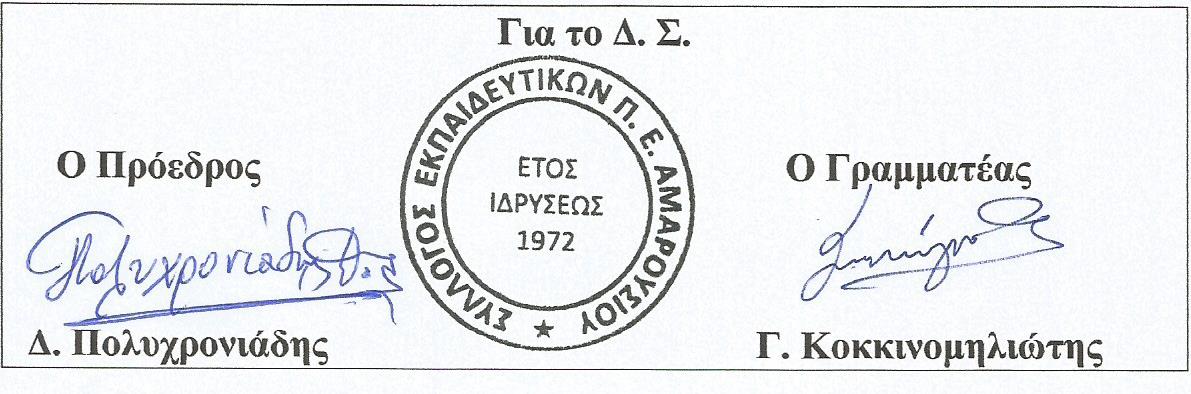 